Publicado en Barcelona el 23/12/2019 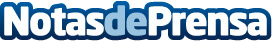 Laia Sanz explica cómo se prepara para el Dakar en el evento de la campaña "Trae a un amigo" de PetronievesEl grupo energético Petronieves hizo entrega de un SEAT Ibiza al ganador de su campaña "Trae a un amigo" en su estación de servicio Petronieves ValliranaDatos de contacto:PETRONIEVEScomunicacion@petronieves.com900 500 111Nota de prensa publicada en: https://www.notasdeprensa.es/laia-sanz-explica-como-se-prepara-para-el Categorias: Nacional Motociclismo Otras Industrias http://www.notasdeprensa.es